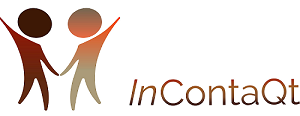 Mooie woorden van mensen die ik heb gecoacht:“Ik werd geconfronteerd met een burn-out. Iets waarvan ik nooit gedacht had dat mij dat zou gebeuren. Petra heeft me met haar manier van coaching door een moeilijke periode geholpen. Door haar ben ik gaan inzien wie ik ben, waarom ik reageer zoals ik reageer, en wat het me kan brengen als ik op een andere manier zou reageren, op een andere manier naar gebeurtenissen zou kijken. Dat was niet altijd makkelijk, het kostte me veel energie. Het was dan ook hard aan mezelf werken. Maar ik ben er wel door gegroeid. Deze persoonlijke groei was mogelijk door de professionele en betrokken manier van coachen door Petra. Ze luisterde aandachtig naar me, ze verbond opmerkingen en ervaringen van mij met elkaar, ik voelde me door haar gehoord en begrepen. Dat had ik nodig. Dankjewel Petra!  "


"Ik voelde me door Petra gehoord en gezien. Ben gegroeid en sterker geworden en kies voortaan voor mezelf. Ik baseer mijn keuzes op energiegevers en niet meer door energienemers. Ik ken mijn persoonlijke missie en dit geeft mij weer volop energie!'